دولة فلسطينالجهاز المركزي للإحصاء الفلسطينيالتعداد العام للسكان والمساكنوالمنشآت – 2017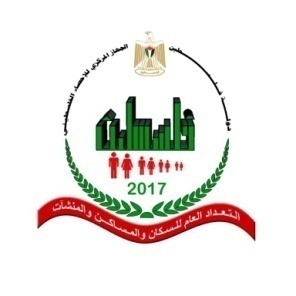 صور ملونة عدد 2نموذج سيرة ذاتية وطلب توظيف (وظيفة مؤقتة)نموذج سيرة ذاتية وطلب توظيف (وظيفة مؤقتة)نموذج سيرة ذاتية وطلب توظيف (وظيفة مؤقتة)نموذج سيرة ذاتية وطلب توظيف (وظيفة مؤقتة)نموذج سيرة ذاتية وطلب توظيف (وظيفة مؤقتة)نموذج سيرة ذاتية وطلب توظيف (وظيفة مؤقتة)رقم الطلب:رقم الطلب:تاريخ تقديم الطلب:   /     /    20  تاريخ تقديم الطلب:   /     /    20  تاريخ تقديم الطلب:   /     /    20  مكتب تعداد محافظة:الوظيفة المطلوبة :      الوظيفة المطلوبة :      الوظيفة المطلوبة :      الوظيفة المطلوبة :      الوظيفة المطلوبة :      الوظيفة المطلوبة :      الاسم رباعي:الاسم رباعي:الاسم رباعي:رقم الهوية:: رقم الهوية:: رقم الهوية:: تاريخ الولادة:  /    /  19،مكانها:مكانها:مكانها:الجنس:             (1. ذكر    2. أنثى)الجنس:             (1. ذكر    2. أنثى)الحالة الاجتماعية: (1. أعزب  2. متزوج  3. مطلق  4. أرمل)الحالة الاجتماعية: (1. أعزب  2. متزوج  3. مطلق  4. أرمل)الحالة الاجتماعية: (1. أعزب  2. متزوج  3. مطلق  4. أرمل)عدد الأولاد: عدد الأولاد: عدد الأولاد: المؤهل العلمي: ...........................................التخصص    : ...........................................سنة التخرج  :          ،  بلد التخرج : .................  المؤهل العلمي: ...........................................التخصص    : ...........................................سنة التخرج  :          ،  بلد التخرج : .................  المؤهل العلمي: ...........................................التخصص    : ...........................................سنة التخرج  :          ،  بلد التخرج : .................  مكان السكن الحالي: ...............................................رقم الهاتف : ..................رقم الخلوي.........................عنوان الطوارئ  : ..................................................مكان السكن الحالي: ...............................................رقم الهاتف : ..................رقم الخلوي.........................عنوان الطوارئ  : ..................................................مكان السكن الحالي: ...............................................رقم الهاتف : ..................رقم الخلوي.........................عنوان الطوارئ  : ..................................................عدد سنوات الخبرة في مجال التخصص            عدد سنوات الخبرة في مجال التخصص            عدد سنوات الخبرة في مجال التخصص            مكان العمل السابق (اسم البلد / المؤسسة) ...........................................................................................مكان العمل السابق (اسم البلد / المؤسسة) ...........................................................................................مكان العمل السابق (اسم البلد / المؤسسة) ...........................................................................................استخدام الحاسوب:         ( 1 . جيد جدا  2 . جيد  3 . مقبول  4 . ضعيف )استخدام الحاسوب:         ( 1 . جيد جدا  2 . جيد  3 . مقبول  4 . ضعيف )استخدام الحاسوب:         ( 1 . جيد جدا  2 . جيد  3 . مقبول  4 . ضعيف )استخدام الحاسوب:         ( 1 . جيد جدا  2 . جيد  3 . مقبول  4 . ضعيف )استخدام الحاسوب:         ( 1 . جيد جدا  2 . جيد  3 . مقبول  4 . ضعيف )استخدام الحاسوب:         ( 1 . جيد جدا  2 . جيد  3 . مقبول  4 . ضعيف )اللغات ( قراءة وكتابة ومحادثة ):           عربي      انجليزي       فرنسي      عبري      اخرى اللغات ( قراءة وكتابة ومحادثة ):           عربي      انجليزي       فرنسي      عبري      اخرى اللغات ( قراءة وكتابة ومحادثة ):           عربي      انجليزي       فرنسي      عبري      اخرى اللغات ( قراءة وكتابة ومحادثة ):           عربي      انجليزي       فرنسي      عبري      اخرى اللغات ( قراءة وكتابة ومحادثة ):           عربي      انجليزي       فرنسي      عبري      اخرى اللغات ( قراءة وكتابة ومحادثة ):           عربي      انجليزي       فرنسي      عبري      اخرى مهارات اخرى ترغب بذكرها:مهارات اخرى ترغب بذكرها:مهارات اخرى ترغب بذكرها:مهارات اخرى ترغب بذكرها:مهارات اخرى ترغب بذكرها:مهارات اخرى ترغب بذكرها:أشهد وأقر بأن هذه البيانات صحيحة وأرغب بالعمل لديكم بوظيفة ...................... حسب نظام الخدمة المعمول به لديكمالتوقيع:                                                                         التاريخ:    /   /   20 ملاحظة: مرفق صورة عن المؤهلات العلمية وصورتين شخصيتين + صورة عن الهوية الشخصية + رقم الحساب البنكي ان وجدأشهد وأقر بأن هذه البيانات صحيحة وأرغب بالعمل لديكم بوظيفة ...................... حسب نظام الخدمة المعمول به لديكمالتوقيع:                                                                         التاريخ:    /   /   20 ملاحظة: مرفق صورة عن المؤهلات العلمية وصورتين شخصيتين + صورة عن الهوية الشخصية + رقم الحساب البنكي ان وجدأشهد وأقر بأن هذه البيانات صحيحة وأرغب بالعمل لديكم بوظيفة ...................... حسب نظام الخدمة المعمول به لديكمالتوقيع:                                                                         التاريخ:    /   /   20 ملاحظة: مرفق صورة عن المؤهلات العلمية وصورتين شخصيتين + صورة عن الهوية الشخصية + رقم الحساب البنكي ان وجدأشهد وأقر بأن هذه البيانات صحيحة وأرغب بالعمل لديكم بوظيفة ...................... حسب نظام الخدمة المعمول به لديكمالتوقيع:                                                                         التاريخ:    /   /   20 ملاحظة: مرفق صورة عن المؤهلات العلمية وصورتين شخصيتين + صورة عن الهوية الشخصية + رقم الحساب البنكي ان وجدأشهد وأقر بأن هذه البيانات صحيحة وأرغب بالعمل لديكم بوظيفة ...................... حسب نظام الخدمة المعمول به لديكمالتوقيع:                                                                         التاريخ:    /   /   20 ملاحظة: مرفق صورة عن المؤهلات العلمية وصورتين شخصيتين + صورة عن الهوية الشخصية + رقم الحساب البنكي ان وجدأشهد وأقر بأن هذه البيانات صحيحة وأرغب بالعمل لديكم بوظيفة ...................... حسب نظام الخدمة المعمول به لديكمالتوقيع:                                                                         التاريخ:    /   /   20 ملاحظة: مرفق صورة عن المؤهلات العلمية وصورتين شخصيتين + صورة عن الهوية الشخصية + رقم الحساب البنكي ان وجدخاص بالموارد البشرية خاص بالموارد البشرية خاص بالموارد البشرية خاص بالموارد البشرية خاص بالموارد البشرية خاص بالموارد البشرية        غير مطابق للمواصفات المطلوبة للوظيفة       غير مطابق للمواصفات المطلوبة للوظيفة       غير مطابق للمواصفات المطلوبة للوظيفة       غير مطابق للمواصفات المطلوبة للوظيفة       غير مطابق للمواصفات المطلوبة للوظيفة       غير مطابق للمواصفات المطلوبة للوظيفة       تمت الموافقة على التعيين بوظيفة ................. على أن يبدأ العمل في التعداد بتاريخ   /    /   20  حتى    /    /   20       تمت الموافقة على التعيين بوظيفة ................. على أن يبدأ العمل في التعداد بتاريخ   /    /   20  حتى    /    /   20       تمت الموافقة على التعيين بوظيفة ................. على أن يبدأ العمل في التعداد بتاريخ   /    /   20  حتى    /    /   20       تمت الموافقة على التعيين بوظيفة ................. على أن يبدأ العمل في التعداد بتاريخ   /    /   20  حتى    /    /   20       تمت الموافقة على التعيين بوظيفة ................. على أن يبدأ العمل في التعداد بتاريخ   /    /   20  حتى    /    /   20       تمت الموافقة على التعيين بوظيفة ................. على أن يبدأ العمل في التعداد بتاريخ   /    /   20  حتى    /    /   20مكان العمل في التعداد: .............................مكان العمل في التعداد: .............................مكان العمل في التعداد: .............................الرقم الوظيفي: الرقم الوظيفي: الرقم الوظيفي: إسم البنك: ................................ الفرع: ......................... رقم الحساب: ....................................إسم البنك: ................................ الفرع: ......................... رقم الحساب: ....................................إسم البنك: ................................ الفرع: ......................... رقم الحساب: ....................................إسم البنك: ................................ الفرع: ......................... رقم الحساب: ....................................إسم البنك: ................................ الفرع: ......................... رقم الحساب: ....................................إسم البنك: ................................ الفرع: ......................... رقم الحساب: ....................................مدير دائرة الموارد البشرية:                                                                     يعتمد:مدير دائرة الموارد البشرية:                                                                     يعتمد:مدير دائرة الموارد البشرية:                                                                     يعتمد:مدير دائرة الموارد البشرية:                                                                     يعتمد:مدير دائرة الموارد البشرية:                                                                     يعتمد:مدير دائرة الموارد البشرية:                                                                     يعتمد: